Answers:M – Nursing.  All our campuses have purpose-built units that mirror the hospital environment, where learning is based on real and complex clinical scenarios that require various levels of care.A – Electrotechnology.  Kickstart an electrical career.M – Building and Construction.  This industry is crucial to our local and national economy and plenty of opportunities to carve out a career across several trades.M -Hairdressing.M – Digital Media Lab M – PlumbingM – Grampians FoyerC - Wimmera Library M – Computer LabC - Wimmera FoyerNO: FIND: HINT:ANSWER: 1. 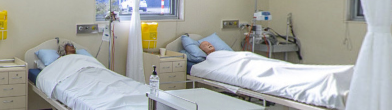 Where you go when you need to be looked after2. 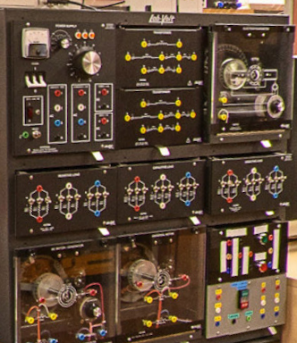 You wouldn’t want to see a bright spark here!3. 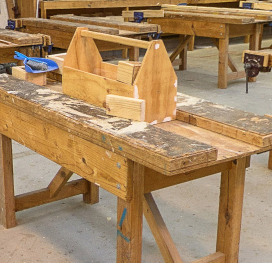 Measure twice, cut once.4. 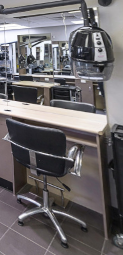 Do you have an eye for style?5. 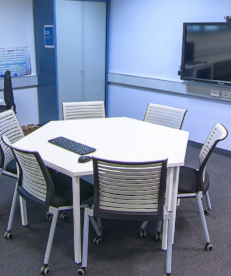 IT or Games, it happens here6. 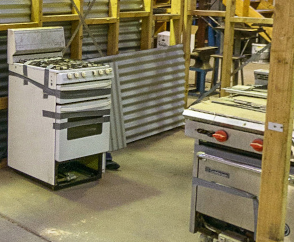 When it isn’t just about blocked pipes.7. 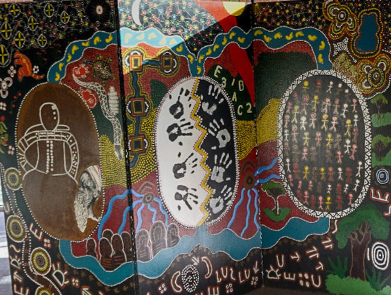 Where you are welcomed to Campus8. 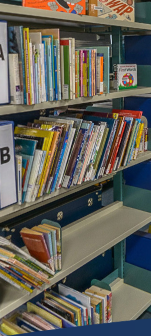 A quiet place to research or study.9. 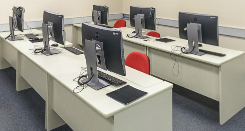 Do the PC’s need medical attention?10. 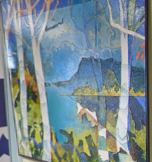 Making another entrance